Publicado en Madrid el 15/06/2018 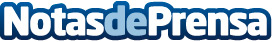 ​La fotografía más internacional regresa al IED Madrid,  sede invitada del festival PHotoEspañaIED Madrid acogerá desde el 21 de junio las exposiciones Kassel Dummy Award y Best of IED Photography, dentro del programa del prestigioso Festival Internacional de Fotografía, PHotoEspañaDatos de contacto:Victoria Romero631331452Nota de prensa publicada en: https://www.notasdeprensa.es/la-fotografia-mas-internacional-regresa-al-ied_1 Categorias: Fotografía Artes Visuales Madrid http://www.notasdeprensa.es